Стационарное отделение ГБУЗ МО «Тучковская районная больница» позволяет своевременно и качественно оказывать плановую и экстренную медицинскую помощь. Стационар имеет в составе терапевтическое, кардиологическое, неврологическое, офтальмологическое и  инфекционное отделения.  В составе стационара Тучковской районной больницы функционирует шесть отделений:В составе отделений взрослой поликлиники работают следующие кабинеты медицинской помощи: 1  Кардиологическое отделение  в составе Тучковской РБ функционирует с 1 января 2013 года. Отделение рассчитано на 30 мест. В штате отделения 3 врача. Медицинский персонал отделения работает стабильно; средний стаж медицинских сестер более 15 лет. На базе отделения в диагностических целях проводится холтеровское мониторирование; в условиях отделение функциональной диагностики ультразвуковое исследования органов брюшной полости, щитовидной железы, сердца, В отделении оказывается помощь пациентам с экстренной кардинальной патологией ( острый инфаркт миокарда, острые нарушения ритма, острая сердечная недостаточность, тромбоэмболия легочной артерии); по показаниям проводится тромболитическая терапия , антиаритмическая терапия ,в том числе электроимпульсная терапия (кардиоверсия).Пациенты нуждающиеся в провидении срочной хирургической реваскуляризации миокарда переводятся в НЦССХ им. Бакулева (экстренная первичная ангиопластика, спасительная ангиопластика после тромболитической терапии). В нашем отделении оказывается помощь больным с динамической сердечно-сосудистой патологией (хроническая сердечно-сосудистая недостаточность, артериальная гипертензия, пороки сердца ишемическая болезнь сердца в обострении, некоронарогенные болезни – миокардит, эндокардит, кардиомиопатия). Тяжелой категории больных возможно консультация областных специалистов (кардиолога, кардиохирурга МОНИКИ). Работа отделения ведется круглосуточно, в выходные и праздничные дни дежурным персоналом. 2  Заведующая неврологическим отделением врач высшей квалификационной категории заслуженный врач России Малько Лариса Петровна. Как самостоятельное подразделение больницы работает с 1989 года. Отделение рассчитано на 50 мест: 25 для больных с сосудистыми заболеваниями, 15 – с неврологическими, 10 -  дневного стационара. В штате отделения заведующая и 2 врача, имеющие 1 квалификационную категорию. В отделении проводится лечение следующих заболеваний: острые нарушения мозгового кровообращения, хроническая недостаточность мозгового кровообращения, энцефалопатии различного генеза ( в т.ч. токсические, посттравматические),  димиелинизирующие и дегенеративные заболевания нервной системы, неврологические проявления остеохондроза позвоночника (радикулопатии, миелопатии), все виды заболеваний периферической нервной системы (невриты, плекситы, полиневропатии), вегетативные расстройства. 3   Отделение терапевтического профиля в составе Тучковской РБ функционирует с января 2013 года после реорганизации двух терапевтических отделений. Отделение рассчитано на 55 пациентов: 15 – пульмонология,  25 – терапия, 10 – геронтология, 5 - дневной стационар.В штате отделения пульмонолог, 2 терапевта, имеющие высшую квалификационную категорию. В отделении оказывается медицинская помощь пациентам  заболеваниями органов дыхания, пищеварения, мочевыделительной системы, опорно-двигательного аппарата, сердечнососудистой системы,  с заболеваниями эндокринной системы. В диагностических целях используется ЭКГ, Рентген, ЭХОКГ, СМАД, Холтеровское мониторирование. Работа отделения ведётся круглосуточно, в выходные и празджничные дни помощь оказывается дежурным персоналом. 4   Офтальмологическое отделение создано на базе Тучковской РБ в 1990 г. Отделение оснащено современным диагностическим и лечебным оборудованием: операционные микроскопы, лазерные установки, прибор ультразвуковой диагностики, автокераторефрактометры, щелевые лампы, немидриатическая ретинальная камера, аппарат для факоэмульсификации катаракты. В отделении 47 мест для круглосуточного пребывания и  8 коек дневного стационара. Заведующий отделением, врач-офтальмолог высшей квалификационной категории, Попов Константин Николаевич. Врачи отделения: Казачинский Владимир Васильевич, заслуженный врач России, врач-офтальмолог высшей квалификационной категории, Луговая Ольга Петровна, врач-офтальмолог высшей квалификационной категории, Вереин Георгий Михайлович, врач-офтальмолог высшей квалификационной категории, старшая медицинская сестра  высшей квалификационной категории Головлёва Светлана Викторовна. В отделении оказывается медицинская помощь пациентам с острой и хронической офтальмологической патологией. Осуществляется хирургическое лечение при катаракте, глаукоме, травмах органа зрения, заболеваниях придаточного аппарата глаза. Опытные врачи проводят лазерные вмешательства при вторичной катаракте, глаукоме, диабетической ретинопатии. 5   Инфекционное отделение выполняет функции районного звена здравоохранения. Отделение рассчитано на 25 мест (18 - детских, 7 - взрослых) и занимает отдельный двухэтажный корпус. Отделение специализируется в основном на лечении больных с инфекционными заболеваниями вирусного происхождения: вирусных гепатитов, гриппа, ОРВИ, инфекционного мононуклеоза, нейроинфекций, энтерофиручных и ротавирусных инфекций, кишечных инфекций. пневмоний и др. Специалистами отделения используется широкий спектр антибактериальной терапии, комплексные лечения с введением иммуноглобулина, иммунокорректирующие препараты и иммуномодуляторы. Тактика лечения больных строится с учётом результатов обследования. При необходимости, больные получают комплексную помощь таких специалистов, как отоларинголог, хирург, физиотерапевт, невролог, фтизиатр, терапевт и окулист. Отделение имеет 20 боксов, палаты рассчитаны на двух пациентов. Отделение оснащено необходимым оборудованием, инвентарём и системой защиты. Имеется неснижаемый запас медикаментов и средств дезинфекции. Также в отделении имеется палата повышенной комфортности для детей, находящихся в трудной жизненной ситуации и игровая комната. С детьми занимается воспитатель с педагогическим образованием. В отделении работают 22 сотрудника. Заведующая инфекционным отделением, врач 1 квалифакиционной категории - Таскаева Надежда Анатольевна. Имеет сертификаты по «Педиатрии» и «Инфекционные болезни». Старшая медицинская медсестра отделения - Гольцева Галина викторовна. Имеет высшую квалификационную категорию, сертификат «Сестринское дело». Четыре медицинских сетры отделения также имеют высшую квалификационную категорию, две - первую. Режим работы отделения - круголосуточно. В праздничные и выходные дни приём ведёт дежурный врач. 6    Отделение реанимации и интенсивной терапии Тучковской районной больницы было открыто в декабре 1989 года на 6 коек для больных реанимационного профиля и проведения интенсивной терапии поступающих по скорой помощи и из других отделений больницы. С января 1991 года осуществляется анестезиологическое обеспечение оперируемых больных в офтальмологическом отделении. Отделении реанимации и интенсивной терапии расположено на 2-ом этаже и занимает площадь 320 кв.м. Общая палатная площадь в 2000 году увеличилась с 86 до 99 кв.м. Палатная площадь на 1-го больного в 2000 году увеличилась с 14 до 16 кв.м. В составе отделения имеется реанимационный зал на 4 койки, изолятор, палата плазмафереза, ординаторская, кабинет старшей медсестры, подсобное помещение, комната раздачи пищи. Отделение оснащенр современным оборудованием, включающим аппарат ИВЛ - ВЧ -100, ИВЛ-Фаза-5, электроотсосы, монитор-дефибрилятор LIFEPACK, Монитор-пульсоксиметр Criticare, рентгеновский аппарат палатный, наркозный аппарат Полинаркон, дефебрилятор, рефлекторные светилиники, электрокардиограф, миксер донорской крови, плазмоэкстрактор ПЭК-2, аппарат вспомогательной искусственной вентиляции легких.Стационар Тучковской районной больницыНепосредственное руководство стационаром осуществляет заместитель главного врача по лечебной работе Коломеец Елена Ивановна.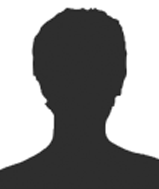 1. Кардиологическое отделениеЗаведующий кардиологическим отделением, врач-кардиолог высшей квалификационной  категории - Вербицкий Игорь Георгиевич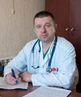 2. Неврологическое отделениеЗаведующая неврологическим отделением, врач высшей категории, заслуженный врач России - Малько Лариса Петровна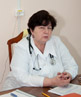 3. Терапевтическое отделениеИ. о. заведующего терапевтическим отделением -4. Офтальмологическое отделение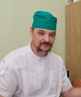 Заведующий офтальмологическим отделением - Попов Константин Николаевич5. Инфекционное отделениеЗаведующий инфекционным отделением, врач 1-й квалификационной категории - Таскаева Надежда Анатольевна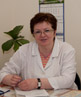  6. Реанимации и интенсивной терапииЗаведующий отделением реанимации и интенсивной терапии, врач высшей квалификационной категории - Родионов Алексей Иванович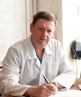 ОфтальмологическийХирургическийТравматологическийУрологическийКлинико-диагностическая лабораторияНеврологическийКардиологическийГинекологическийКабинет регистрации льготных рецептовПсихиатрическийНаркологическийКабинет функциональной диагностикиЭндоскопическийОтоларингологическийПрофилактическийПрививочныйПроцедурныйСмотровойЛаборатория ВИЧ инфекции и гепатитовИнфекционный